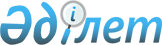 Еңбекшілдер аудандық мәслихатының 2008 жылғы 22 желтоқсандағы "2009 жылға арналған аудан бюджеті туралы" № С-11/4 шешіміне өзгертулер енгізу туралы
					
			Күшін жойған
			
			
		
					Ақмола облысы Еңбекшілдер аудандық мәслихатының 2009 жылғы 27 сәуірдегі № С-15/5 шешімі. Ақмола облысы Еңбекшілдер ауданының Әділет басқармасында 2009 жылғы 12 мамырда № 1-10-86 тіркелді. Күші жойылды - Ақмола облысы Еңбекшілдер аудандық мәслихатының 2010 жылғы 10 ақпандағы № С21/5 шешімімен      Күші жойылды - Ақмола облысы Еңбекшілдер аудандық мәслихатының 2010 02.10 № С21/5 шешімімен

      Қазақстан Республикасының 2008 жылғы 4 желтоқсандағы Бюджеттік кодексінің 109 бабына, Қазақстан Республикасының 2001 жылғы 23 қаңтардағы «Қазақстан Республикасындағы жергілікті мемлекеттік басқару және өзін-өзі басқару туралы» Заңының 6 бабына және аудан әкімдігінің ұсынысына сәйкес аудандық мәслихат ШЕШІМ ЕТТІ:



      1. Еңбекшілдер аудандық мәслихатының 2008 жылғы 22 желтоқсандағы № С-11/4 «2009 жылға арналған аудан бюджеті туралы» шешіміне (нормативтік құқықтық актілерді мемлекеттік тіркеудің Тізілімінде № 1-10-78 тіркеліп 2009 жылғы 16 қаңтарда «Жаңа дәуір» және 2009 жылғы 17 қаңтарда «Сельская новь» аудандық газеттерінде жарияланған) Еңбекшілдер аудандық мәслихатының № С-13/2 шешімімен енгізілген 2009 жылғы 2 наурыздағы «Еңбекшілдер аудандық мәслихатының 2008 жылғы 22 желтоқсандағы «2009 жылға арналған аудан бюджеті туралы» № С-11/4 шешіміне өзгертулер енгізу туралы» (нормативтік құқықтық актілерді мемлекеттік тіркеудің Тізілімінде № 1-10-83 тіркеліп 2009 жылғы 27 наурызда «Жаңа дәуір» № 25 және 2009 жылғы 28 наурызда «Сельская новь» № 26 аудандық газеттерінде жарияланған, 2009 жылғы 6 сәуірдегі «Еңбекшілдер аудандық мәслихатының 2008 жылғы 22 желтоқсандағы «2009 жылға арналған аудан бюджеті туралы» № С-11/4 шешіміне өзгертулер енгізу туралы» (нормативтік құқықтық актілерді мемлекеттік тіркеудің Тізілімінде № 1-10-84 тіркеліп 2009 жылғы 1 мамырда «Жаңа дәуір» № 35 және 2009 жылғы 2 мамырда «Сельская новь» № 36 аудандық газеттерінде жарияланған) келесідей өзгертулер енгізілсін:



      1 тармақтың 1 тармақшасындағы «1471710,7» саны «1457757,7» санымен алмастырылсын;

      1 тармақтың 2 тармақшасындағы «1487401,8» саны «1476009,8» санымен алмастырылсын;

      1 тармақтың 5 тармақшасындағы «-29691,1» саны «-32252,1» санымен алмастырылсын;

      1 тармақтың 6 тармақшасындағы «29691,1» саны «32252,1» санымен алмастырылсын.



      2. Аудандық мәслихаттың 2008 жылғы 22 желтоқсандағы № С-11/4 «2009 жылға арналған аудан бюджеті туралы» (нормативтік құқықтық актілерді мемлекеттік тіркеудің Тізілімінде № 1-10-78 тіркеліп 2009 жылғы 16 қаңтарда «Жаңа дәуір» және 2009 жылғы 17 қаңтарда «Сельская новь» аудандық газеттерінде жарияланған) шешімінің 1, 2, 4 қосымшалары осы шешімінің 1, 2, 4 қосымшаларына сәйкес жаңа редакцияда жазылсын.



      3. Осы шешім Еңбекшілдер ауданының әділет басқармасында мемлекеттік тіркеуден өткен күнінен бастап күшіне енеді және 2009 жылдың 1 қаңтарынан бастап қолданысқа енгізіледі.      Аудандық мәслихат

      сесиясының төрайымы                        А. Мәдиева      Аудандық мәслихат

      хатшысы                                    М. Исажанов      КЕЛІСІЛДІ:      Аудан әкімі                                Т. Хамитов      Экономика және бюджеттік

      жоспарлау бөлімі бастығының

      міндетін атқарушы                          Р.Нұрғалиев

Аудандық мәслихаттың

2008 жылғы 22 желтоқсандағы

"2009 жылға арналған аудандық бюджет туралы"

№ С-11/4 шешіміне 1 қосымшаЕңбекшілдер аудандық мәслихатының

"2008 жылғы 22 желтоқсандағы

"2009 жылға арналған аудандық бюджет туралы"

аудандық мәслихатының № С-11/4

шешіміне өзгертулер енгізу туралы"

2009 жылғы 27 cәуірдегі № С- 15/5 шешіміне 1 қосымша

Аудандық мәслихаттың

2008 жылғы 22 желтоқсандағы

"2009 жылға арналған аудандық бюджет туралы"

№ С-11/4 шешіміне 2 қосымшаЕңбекшілдер аудандық мәслихатының

"2008 жылғы 22 желтоқсандағы

"2009 жылға арналған аудандық бюджет туралы"

аудандық мәслихатының № С-11/4

шешіміне өзгертулер енгізу туралы"

2009 жылғы 27 cәуірдегі № С- 15/5 шешіміне 2 қосымша Бюджеттік бағдарламалардың даму тізімі

Аудандық мәслихаттың

2008 жылғы 22 желтоқсандағы

"2009 жылға арналған аудандық бюджет туралы"

№ С-11/4 шешіміне 4 қосымшаЕңбекшілдер аудандық мәслихатының

"2008 жылғы 22 желтоқсандағы

"2009 жылға арналған аудандық бюджет туралы"

аудандық мәслихатының № С-11/4

шешіміне өзгертулер енгізу туралы"

2009 жылғы 27 cәуірдегі № С- 15/5 шешіміне 4 қосымшакестенің жалғасыкестенің жалғасыкестенің жалғасы,кестенің жалғасы
					© 2012. Қазақстан Республикасы Әділет министрлігінің «Қазақстан Республикасының Заңнама және құқықтық ақпарат институты» ШЖҚ РМК
				санаттарсанаттарсанаттарсанаттарсанаттар2009

жылға бекі-

тілген

бюджет2009

жылға

нақты-

ланған

бюджетНақты-

лау2009

жылға

нақты-

ланған

бюджетсыныптарсыныптарсыныптарсыныптар2009

жылға бекі-

тілген

бюджет2009

жылға

нақты-

ланған

бюджетНақты-

лау2009

жылға

нақты-

ланған

бюджетсыныпшасыныпшасыныпша2009

жылға бекі-

тілген

бюджет2009

жылға

нақты-

ланған

бюджетНақты-

лау2009

жылға

нақты-

ланған

бюджетайырықшалықайырықшалық2009

жылға бекі-

тілген

бюджет2009

жылға

нақты-

ланған

бюджетНақты-

лау2009

жылға

нақты-

ланған

бюджетАтаулар1.Түсімдер14665151471710,7-139531457757,7Түсімдер31015731015703101571Салықтық түсімдер297563297563-130002845631Табыс салығы42134213042132Жеке табыс салығы42134213042132Салық салынбайтын түсім көзінен алынатын жеке табыс салығы41474147041473Қызметін біржолғы талон бойынша жүзеге асыратын жеке тұлғалардан алынатын жеке табыс салығы66660663Әлеуметтiк салық194049194049-170001770491Әлеуметтiк салық194049194049-170001770491Әлеуметтiк салық194049194049-170001770494Меншiкке салынатын салықтар84911849113060879711Мүлiкке салынатын салықтар59750597503060628101Заңды тұлғалардың және жеке кәсіпкерлердің мүлкіне салынатын салық59400594003060624602Жеке тұлғалардың мүлкiне салынатын салық35035003503Жер салығы11287112870112872Елдi мекендер жерлерiне жеке тұлғалардан алынатын жер салығы29952995029953Өнеркәсіп, көлік, байланыс, қорғаныс жеріне және ауыл шаруашылығына арналмаған өзге де жерге салынатын жер салығы24362436-15009367Ауыл шаруашылығы мақсатындағы жерлерге заңды тұлғалардан, жеке кәсіпкерлерден, жеке нотариустар мен адвокаттардан алынатын жер салығы55155105518Елді мекендер жерлеріне заңды тұлғалардан, жеке кәсіпкерлерден, жеке нотариустар мен адвокаттардан алынатын жер салығы53055305150068054Көлiк құралдарына салынатын салық11794117940117941Заңды тұлғалардың көлiк қралдарына салынатын салық22942294022942Жеке тұлғалардың көлiк құралдарына салынатын салық95009500095005Бірыңғай жер салығы20802080020801Бірыңғай жер салығы20802080020805Тауарларға, жұмыстарға және қызметтер көрсетуге салынатын iшкi салықтар1306113061940140012Акциздер44144130074196Заңды және жеке тұлғалар бөлшек саудада өткізетін, сондай-ақ өзінің өндірістік мұқтаждарына пайдаланылатын бензин (авиациялықты қоспағанда)43043030073097Заңды және жеке тұлғалар болшек саудада сататын жеке өндірістік мұқтаждарына пайдаланатын дизель отыны11110113Табиғи және басқа ресурстарды пайдаланғаны үшiн түсетiн түсiмдер105811058110001158115Жер учаскелерін пайдаланғаны үшін төлем10581105811000115814Кәсiпкерлiк және кәсiби қызметтi жүргiзгенi үшiн алынатын алым20392039-36016791Жеке кәсіпкерлерді мемлекеттік тіркуден откізу үшін алынатын алым17217201722Жекелеген қызмет түрлерiмен айналысу құқығы үшiн лицензиялық алым17217201723Заңды тұлғаларды мемлекеттiк тiркеуi үшiн алынатын алым98980985Жылжымалы мүлікті кепілдікке салуды мемлекеттік тіркеуі үшін алынатын алым104104010414Көлік құралдарын мемлекеттік тіркегені, сондай-ақ оларды қайта тіркегені үшін алым7676-601618Жылжымайтын мүлікке және олармен мәміле жасау құқығын мемлекеттік тіркеуі үшін алым14171417-300111781Мемлекеттік баж салығы13291329013292Мемлекеттік мекемелерге сотқа берілетін талап арыздарынан алынатын мемлекеттік бажды қоспағанда, мемлекеттік баж сотқа берілетін талап арыздардан, ерекше талап ету істері арыздарынан, ерекше жүргізілетін істер бойынша арыздардан (шағымдардан), сот бұйрығын шығару туралы өтініштерден, атқару парағының дубликатын беру туралы шағымдардан, аралық (төрелік) соттардың және шетелдік соттардың шешімдерін мәжбүрлеп орындауға атқару парағын беру туралы шағымдардың, сот актілерінің атқару парағының және өзге де құжаттардың көшірмелерін қайта беру туралы шағымдардан алынады86486408644Азаматтық хал актiлерiн тiркегенi үшiн, сондай-ақ азаматтарға азаматтық хал актiлерiн тiркеу туралы куәлiктердi және азаматтық хал актiлерi жазбаларын өзгертуге, толықтыруға және қалпына келтiруге байланысты куәлiктердi қайтадан бергенi үшiн мемлекеттік баж34634603465Шетелге баруға және Қазақстан Республикасына басқа мемлекеттерден адамдарды шақыруға құқық беретін құжаттарды ресімдегені үшін, сондай-ақ осы құжаттарға өзгерістер енгізгені үшін алынатын мемлекеттік баж27270277Қазақстан Республикасының азаматтығын алу, Қазақстан Республикасының азаматтығын қалпына келтіру және Қазақстан Республикасының азаматтығын тоқтату туралы құжаттарды ресімдегені үшін алынатын мемлекеттік баж11110118Тұрғылықты жерін тіркегені үшін алынатын мемлекеттік баж салығы54540549Аңшы куәлігін бергенi және оны жыл сайын тіркегені үшiн мемлекеттік баж131301310Жеке және заңды тұлғалардың азаматтық, қызметтік қаруының (аңшылық суық қаруды, белгі беретін қаруды, ұңғысыз атыс қаруын, механикалық шашыратқыштарды, көзден жас ағызатын немесе тітіркендіретін заттар толтырылған аэрозольді және басқа құрылғыларды, үрлемелі қуаты 7,5 Дж-дан аспайтын пневматикалық қаруды қоспағанда және калибрі 4,5 мм-ге дейінгілерін қоспағанда) әрбір бірлігін тіркегені және қайта тіркегені үшін алынатын мемлекеттік баж330312Қаруды және оның оқтары сақтауға немесе сақтау мен алып жүруге тасымалдауға, Қазақстан Республикасының аумағына әкелуге және Қазақстан Республикасынан әкетуге рұқсат бергені үшін мемлекеттік баж11110112Салықтық емес түсiмдер47944794047941Мемлекеттік кәсiпорындардың таза кірiсi86486408645Мемлекет меншiгіндегі мүлiктi жалға беруден түсетiн кiрiстер86486408644Коммуналдық меншiктегі мүлiктi жалдаудан түсетін кiрiстер86486408642Мемлекеттік бюджеттен қаржыландырылатын мемлекеттік мекемелердiң тауарларды (жұмыстарды, қызметтер көрсетудi) өткiзуiнен11110111Мемлекеттік бюджеттен қаржыландырылатын мемлекеттік мекемелердiң тауарларды (жұмыстарды, қызметтер көрсетудi) өткiзуiнен11110112Жергілiктi бюджеттен қаржыландырылатын мемлекеттік мекемелер көрсететiн қызметтердi сатудан түсетiн түсiмдер11110114Мемлекеттік бюджеттен қаржыландырылатын, сондай-ақ Қазақстан Республикасы Ұлттық Банкінің бюджетінен (шығыстар сметасынан) ұсталатын және қаржыландырылатын мемлекеттік мекемелер салатын айыппұлдар, өсімпұлдар, санкциялар, өндіріп алулар37573757037571Мемлекеттік бюджеттен қаржыландырылатын, сондай-ақ Қазақстан Республикасы Ұлттық Банкінің бюджетінен (шығыстар сметасынан) ұсталатын және қаржыландырылатын мемлекеттік мекемелер салатын айыппұлдар, өсімпұлдар, санкциялар, өндіріп алулар37573757037575Жергілікті мемлекеттік органдар салатын әкімшілік айыппұлдар мен санкциялар37573757037576Басқа да салықтық емес түсімдер16216201621Басқа да салықтық емес түсімдер16216201629Жергіліктік бюджетке түсетін салықтық емес басқа да түсімдер16216201623Негізгі капиталды сатудан түсетін түсімдер7800780013000208003Жердi және материалдық емес активтердi сату7800780013000208001Жерді сату7800780013000208001Жер учаскелерін сатудан түсетін түсімдер7800780013000208004Трансферттерден түсетін түсімдер11563581161554-139531147600,72Мемлекеттiк басқарудың жоғары тұрған органдарынан түсетiн трансферттер11563581161553,7-139531147600,72Облыстық бюджеттен түсетiн трансферттер11563581161553,7-139531147600,71Ағымдағы мақсатты трансферттер338343383445959797932Мақсатты даму трансферттері361796366991,7-59912307079,73Субвенциялар7607287607280760728Функционалдық топФункционалдық топФункционалдық топФункционалдық топФункционалдық топ2009

жылға

бекі-

тілген

бюджет2009

жылға

нақты-

налған

бюджетНақты-

лау2009

жылға

нақты-

налған

бюджетКіші функцияКіші функцияКіші функцияКіші функцияБюджеттік

бағдарламалардың

әкiмшiсiБюджеттік

бағдарламалардың

әкiмшiсiБюджеттік

бағдарламалардың

әкiмшiсiБағдарламаБағдарламаАтауларII. Шығындар14425151487401,8-113921476009,801Жалпы сипаттағы мемлекеттiк қызметтер көрсету1370531383415901389311Мемлекеттiк басқарудың жалпы функцияларын орындайтын өкiлдi, атқарушы және басқа органдар123056124032590124622112Аудан мәслихатының аппараты8877887708877001Аудан маслихатының қызметін қамтамасыз ету8877887708877122Аудан әкімінің аппараты3354034495034495001Аудан әкімнің қызметін қамтамасыз ету3354034495034495123Қаладағы аудан, аудандық маңызы бар қала, кент, ауыл  (село), ауылдық (селолық) округ әкімінің аппараты806398066059081250001Қаладағы ауданның, аудандық маңызы бар қаланың, кенттің, ауылдың (селоның), ауылдық (селолық) округтің әкімі аппаратының жұмыс істеуі8063980660590812502Қаржылық қызмет7180749207492452Ауданның қаржы бөлімі7180749207492001Қаржы бөлімінің қамтамасыз ету6406661006610002Ақпараттық жүйелер құру5050050003Салық салу мақсатында мүлікті бағалауды жүргізу1853120312004Біржолғы талондарды беру жөніндегі жұмысты және біржолғы талондарды іске асырудан сомаларды жинаудың толықтығын қамтамасыз етуді үйымдастыру2692500250011Коммуналдық меншікке түскен мүлікті есепке алу, сақтау, бағалау және сату27027002705Жоспарлау және статистикалық қызмет6817681706817453Ауданның экономика және бюджеттік жоспарлау бөлімі6817681706817001Экономика және бюджеттік жоспарлау бөлімнің қызметін қамтамасыз ету681768170681702Қорғаныс1556155640019561Әскери мұқтаждар155615564001956122Аудан әкімінің аппараты155615564001956005Жалпыға бірдей әскери міндетті атқару шеңберіндегі іс-шаралар1556155601556006Аудан ауқымындағы төтенше жағдайлардың алдын алу және оларды жою0040040003Қоғамдық тәртіп, қауіпсіздік, құқықтық, сот, қылмыстық-атқару қызметі20002000020001Құқық қорғау қызметi2000200002000458Тұрғын үй-коммуналдық шаруашылығы, жолаушылар көлігі және автомобиль жолдары бөлімі2000200002000021Елді мекендерде жол қозғалысының қауінсіздігін қамтамасыз ету200020000200004Бiлiм беру767767789768299528197201Мектепке дейiнгi тәрбие және оқыту1959022547-109321454123Қаладағы аудан, аудандық маңызы бар қала, кент, ауыл  (село), ауылдық (селолық) округ әкімінің аппараты1959022547-109321454004Мектепке дейінгі тәрбие ұйымдарын қолдау1959022547-1093214542Бастауыш, негізгі орта және жалпы орта білім беру7099777290215218734239464Ауданның білім беру бөлімі7099777290215218734239003Жалпы білім беру6867177057616518712279006Балалар үшін қосымша білім беру1054310543-13009243010Мемлекеттік білім беру жүйесінде жаңа оқыту технологияларын енгізуге республикалық бюджеттен мақсатты трансферттердің12717127170127174Техникалық және кәсіптік, орта білімнен кейінгі білім беру8347834708347464Ауданның білім беру бөлімі8347834708347018Кәсіптік оқытуды ұйымдастыру83478347083479Бiлiм беру саласындағы өзге де қызметтер29853298532582755680464Ауданның білім беру бөлімі17853178532582743680001Білім беру бөлімінің қызметін қамтамасыз ету5643564305643004Орта білім беру жүйесін ақпараттандыру5052505205052005Ауданның мемлекеттiк бiлiм беру ұйымдары үшiн оқулықтар оқу-методикалық комплекстерін сатып алу және жеткiзу6586658606586007Аудандық (қалалалық) ауқымдағы мектеп олимпиадаларын және мектептен тыс іс-шараларды өткiзу5725720572001Өңірлік жұмыспен қамту және кадрларды қайта даярлау стратегиясын іске асыру шеңберінде білім беру объектілерін күрделі, ағымды жөндеу002582725827467Ауданның құрылыс бөлімі1200012000012000037Құрылыс және қайта құру білім беру объектілерін120001200001200006Әлеуметтiк көмек және әлеуметтiк қамсыздандыру44570456659033546982Әлеуметтiк көмек33567326131108243695451Аудандық жұмыспен қамту және әлеуметтік бағдарламалар бөлімі33567326131108243695002Еңбекпен қамту бағдарламасы679867981008016878005Мемлекеттік атаулы әлеуметтік көмек47114711274738006Тұрғын үй көмегі1315131501315007Жергілікті өкілетті органдардың шешімі бойынша азаматтардың жекелеген топтарына әлеуметтік көмек515141979505147010Үйден тәрбиеленіп оқытылатын мүгедек балаларды материалдық қамтамасыз ету2192190219015Зейнеткерлер мен мүгедектерге әлеуметтік қызмет көрсету аумақтық орталығы649964990649901618 жасқа дейіні балаларға мемлекеттік жәрдемақылар78977897257922017Мүгедектерді оңалту жеке бағдарламасына сәйкес, мұқтаж мүгедектерді міндетті гигиеналық құралдармен қамтамасыз етуге, және ымдау тілі мамандарының, жеке көмекшілердің қызмет көрсету97797709779Әлеуметтiк көмек және әлеуметтiк қамтамасыз ету салаларындағы өзге де қызметтер1100313052-204911003451Аудандық жұмыспен қамту және әлеуметтік бағдарламалар бөлімі1100313052-204911003001Жұмыспен қамту және әлеуметтік бағдарламалар бөлімінің қызметін қамтамасыз ету1077910779010779011Жәрдемақыларды және басқа да әлеуметтік төлемдерді есептеу, төлеу мен жеткізу бойынша қызметтерге ақы төлеу2242240224099Республикалық бюджеттен берілетін нысаналы трансферттер есебiнен ауылдық елді мекендер саласының мамандарын әлеуметтік қолдау шараларын іске асыру02049-2049007Тұрғын үй-коммуналдық шаруашылық122592129573,7650130223,71Тұрғын ұй шаруашылығы864169084410090944458Ауданның тұрғын үй-коммуналдық шаруашылығы, жолаушылар көлігі және автомобиль жолдары бөлімі00100100004Азматтардың жекелген санаттарын тұрғын үймен қамтамасыз ету00100100467Ауданның құрылыс бөлімі8641690844090844003Мемлекеттік коммуналдық тұрғын үй қорының тұрғын үйін салуға және (немесе) сатып алуға берілетін4967254100054100004Инженерлік-коммуникациялық инфрақұрылымды дамытуға, жайластыруға және (немесе) сатып алуға берілетін36744367440367442Коммуналдық шаруашылық2265025167,7025167,7123Қаладағы аудан, аудандық маңызы бар қала, кент, ауыл  (село), ауылдық (селолық) округ әкімінің аппараты2650315003150014Елді мекендерді сумен жабдықтауды ұйымдастыру2650315003150467Ауданның құрылыс бөлімі02017,702017,7006Сумен жабдықтау жүйесін дамыту02017,702017,7458Ауданның тұрғын үй-коммуналдық шаруашылығы, жолаушылар көлігі және автомобиль жолдары бөлімі2000020000020000026Ауданның коммуналдық меншігіндегі жылу жүйелерін қолдануды үйымдастыру20000200000200003Елді-мекендерді көркейту135261356255014112123Қаладағы аудан, аудандық маңызы бар қала, кент, ауыл  (село), ауылдық (селолық) округ әкімінің аппараты135261356255014112008Елді мекендерде көшелерді жарықтандыру80818081-8007281009Елді мекендердің санитариясын қамтамасыз ету248224823802862010Жерлеу орындарын күтіп-ұстау және туысы жоқ адамдарды жерлеу2062060206011Елді мекендерді абаттандыру мен көгалдандыру27572793970376308Мәдениет, спорт, туризм және ақпараттық кеңістiк6630368812-4154646581Мәдениет саласындағы қызмет2785030114-252027594455Ауданның мәдениет және тілдерді дамыту бөлімі2785030114-442025694003Мәдениет-демалыс жұмысын қолдау2785030114-442025694467Ауданның құрылыс бөлімі0019001900011Мәдениет объектілерін дамыту00190019002Спорт4080432504325465Ауданның дене шынықтыру және спорт бөлімі4080428004280005Ұлттық және бұқаралық спорт турлерiн дамыту7809800980006Аудандық деңгейде спорттық жарыстар өткiзу3153150315007Әртүрлi спорт түрлерi бойынша аудан құрама командаларының мүшелерiн дайындау және олардың облыстық спорт жарыстарына қатысуы2985298502985467Ауданның құрылыс бөлімі045045008Спорт объектілерін дамыту0450453Ақпараттық кеңiстiк2384823848-163422214455Ауданның мәдениет және тілдерді дамыту бөлімі1712517125-93416191006Аудандық (қалалық) кiтапханалардың жұмыс iстеуiн қамтамасыз ету1666316663-93415729007Мемлекеттік тілді және Қазақстан халықтарының басқа да тілдерін дамыту4624620462456Ауданның ішкі саясат бөлімі67236723-7006023002Бұқаралық ақпарат құралдары арқылы мемлекеттiк ақпарат саясатын жүргізу67236723-70060239Мәдениет, спорт, туризм және ақпараттық кеңiстiктi ұйымдастыру жөнiндегi өзге де қызметтер1052510525010525455Ауданның мәдениет және тілдерді дамыту бөлімі3462346203462001Мәдениет және тілдерді дамыту бөлімінің қызметін қамтамасыз ету3462346203462456Ауданның ішкі саясат бөлімі4020402004020001Ауданының ішкі саясат бөлімінің қызметін қамтамасыз ету3820382003820003Жастар саясаты саласындағы өңірлік бағдарламаларды іске асыру2002000200465Ауданның дене шынықтыру және спорт бөлімі3043304303043001Дене шынықтыру және спорт бөлімінің қызметін қамтамасыз ету304330430304310Ауыл, су, орман, балық шаруашылығы, ерекше қорғалатын табиғи аумақтар, қоршаған ортаны және жануарлар дүниесін қорғау, жер қатынастары275582275582-578632177191Ауыл шаруашылығы6343634320498392462Ауданның ауыл шаруашылық бөлімі6343634306343001Ауыл шаруашылығы бөлімінің қызметін қамтамасыз ету6343634306343453Ауданның экономика және бюджеттік жоспарлау бөлімі0020492049099Республикалық бюджеттен берілетін нысаналы трансферттер есебiнен ауылдық елді мекендер саласының мамандарын әлеуметтік қолдау шараларын іске асыру00204920492Су шаруашылығы261380261380-59912201468467Ауданның құрылыс бөлімі261380261380-59912201468012Сумен жабдықтау жүйесін дамыту261380261380-599122014686Жер қатынастары7859785907859463Ауданның жер қатынастары бөлімі7859785907859001Жер қатынастары бөлімінің қызметін қамтамасыз ету3854385403854002Ауыл шаруашылығы алқаптарын бір түрден екіншісіне ауыстыру жөніндегі жұмыстар400540050400511Өнеркәсіп, сәулет, қала құрылысы және құрылыс қызметі77737773077732Сәулет, қала құрылысы және құрылыс қызметі7773777307773467Ауданның құрылыс бөлімі4452445204452001Құрылыс бөлімінің қызметін қамтамасыз ету4452445204452468Ауданның сәулет және қала құрылысы бөлімі3321332103321001Қала құрылысы және сәулет бөлімінің қызметін қамтамасыз ету332133210332112Көлiк және коммуникациялар62011620110000262011Автомобиль көлiгi6201162011000016201123Қаладағы аудан, аудандық маңызы бар қала, кент, ауыл  (село), ауылдық (селолық) округ әкімінің аппараты6201620106201013Аудандық маңызы бар қалаларда, кенттерде, ауылдық округтерде автомобиль жолдарының қызмет етуін қаматамасыз ету6201620106201458Ауданның тұрғын үй-коммуналдық шаруашылығы, жолаушылар көлігі және автомобиль жолдары бөлімі1000010000010000023Автомобиль жолдарының жұмыс істеуін қамтамасыз ету10000100000100009Көлiк және коммуникациялар саласындағы өзге де қызметтер001000010000458Ауданның тұрғын үй-коммуналдық шаруашылығы, жолаушылар көлігі және автомобиль жолдары бөлімі001000010000008Өңірлік жұмыспен қамту және кадрларды қайта даярлау стратегиясын іске асыру шеңберінде аудандық маңызы бар автомобиль жолдарын, қала және елді-мекендер көшелерін жөндеу және ұстау00100001000013Басқалар11118111180111183Кәсiпкерлiк қызметтi қолдау және бәсекелестікті қорғау4045404504045469Ауданның кәсіпкерлік бөлімі4045404504045001Кәсіпкерлік бөлімі қызметін қамтамасыз ету3990399003990003Кәсіпкерлік қызметті қолдау55550559Басқалар7073707307073452Ауданның қаржы бөлімі1653165301653012Шүғыл шығындарға арналған ауданның жергілікті атқарушы органының резерві1653165301653458Ауданның тұрғын үй-коммуналдық шаруашылығы, жолаушылар көлігі және автомобиль жолдары бөлімі5420542005420001Тұрғын үй-коммуналдық шаруашылығы, жолаушылар көлігі және автомобиль жолдары бөлімнің қызметін қамтамасыз ету542054200542015Трансферттер01012,101012,11Трансферттер01012,101012,1452Ауданның қаржы бөлімі01012,101012,1006Нысаналы пайдаланылмаған (толық пайдаланылмаған) трансферттерді қайтару01012,101012,1III. Таза бюджеттік кредит беру0000IV. Қаржы активтерiмен жасалатын операциялар бойынша сальдо140001400001400013Басқалар14000140000140009Басқалар1400014000014000452Ауданның қаржы бөлімі1400014000014000006Заңды тұлғалардың жарғылық капиталын қалыптастыру немесе ұлғайту1400014000014000V. Бюджет тапшылығы0-29691,1-2561-32252,1VI. Бюджет тапшылығын қаржыландыру029691,1256132252,1Қарыздарды өтеу00008Бюджет қаражаты қалдықтарының қозғалысы029691,1256132252,11Бюджет қаражаты қалдықтары029691,1256132252,11Бюджет қаражатының бос қалдықтары029691,1256132252,11Бюджет қаражатының бос қалдықтары029691,1256132252,1Функционалдық топФункционалдық топФункционалдық топФункционалдық топФункционалдық топСомаКіші функцияКіші функцияКіші функцияКіші функцияСомаБюджеттік бағдарламалардың әкiмшiсiБюджеттік бағдарламалардың әкiмшiсiБюджеттік бағдарламалардың әкiмшiсiСомаБағдарламаБағдарламаСомаШығындар327376,71Жалпы сипаттағы мемлекеттiк қызметтер көрсету5002Қаржылық қызмет50452Ауданның қаржы бөлімі50002Ақпараттық жүйелер құру504Бiлiм беру1705209Бiлiм беру саласындағы өзге де қызметтер17052464Ауданның білім бөлімі5052004Орта білім беру жүйесін ақпараттандыру5052467Ауданның құрылыс бөлімі12000037Құрылыс және қайта құру білім беру объектілерін120007Тұрғын үй-коммуналдық шаруашылық92861,701Тұрғын ұй шаруашылығы90844467Ауданның құрылыс бөлімі90844003Мемлекеттік коммуналдық тұрғын үй қорының тұрғын үйін салуға және (немесе) сатып алуға берілетін54100004Инженерлік-коммуникациялық инфрақұрылымды дамытуға, жайластыруға және (немесе) сатып алуға берілетін3674402Коммуналдық шаруашылық2017,7467Ауданның құрылыс бөлімі2017,7006Сумен жабдықтау жүйесін дамыту2017,78Мәдениет, спорт, туризм және ақпараттық кеңістiк194501Мәдениет саласындағы қызмет1900467Ауданның құрылыс бөлімі1900011Мәдениет объектілерін дамыту190002Спорт45467Ауданның құрылыс бөлімі45008Спорт объектілерін дамыту4510Ауыл, су, орман, балық шаруашылығы, ерекше қорғалатын табиғи аумақтар, қоршаған ортаны және жануарлар дүниесін қорғау, жер қатынастары20146802Су шаруашылығы201468467Ауданның құрылыс бөлімі201468012Сумен жабдықтау жүйесін дамыту20146813Басқалар1400009Басқалар14000452Ауданның қаржы бөлімі14000014Заңды тұлғалардың жарғылық капиталын қалыптастыру немесе ұлғайту14000Функционалдық топФункционалдық топФункционалдық топФункционалдық топФункционалдық топФункционалдық топ2009

жылға

нақты-

ланған

бюджетНақ-

тылау2009

жылға

нақты-

ланған

бюджетКіші функцияКіші функцияКіші функцияКіші функцияКіші функция2009

жылға

нақты-

ланған

бюджетНақ-

тылау2009

жылға

нақты-

ланған

бюджетБюджеттік бағдарламалардың әкiмшiсiБюджеттік бағдарламалардың әкiмшiсiБюджеттік бағдарламалардың әкiмшiсiБюджеттік бағдарламалардың әкiмшiсi2009

жылға

нақты-

ланған

бюджетНақ-

тылау2009

жылға

нақты-

ланған

бюджетБағдарламаБағдарламаБағдарлама2009

жылға

нақты-

ланған

бюджетНақ-

тылау2009

жылға

нақты-

ланған

бюджетАтауларШығындар122606126120471261671Жалпы сипаттағы мемлекеттiк қызметтер көрсету80639806605908125001Мемлекеттiк басқарудың жалпы функцияларын орындайтын өкiлдi, атқарушы және басқа органдар806398066059081250123Қаладағы аудан, аудандық маңызы бар қала, кент, ауыл (село), ауылдық (селолық) округ әкімінің аппараты806398066059081250001Қаладағы ауданның, аудандық маңызы бар қаланың, кенттің, ауылдың (селоның), ауылдық (селолық) округтің әкімі аппаратының жұмыс істеуі8063980660590812504Бiлiм беру1959022547-10932145401Мектепке дейінгі тәрбие және оқыту1959022547-109321454123Қаладағы аудан, аудандық маңызы бар қала, кент, ауыл (село), ауылдық (селолық) округ әкімінің аппараты1959022547-109321454004Мектепке дейінгі тәрбие ұйымдарын қолдау1959022547-1093214547Тұрғын үй-коммуналдық шаруашылық16176167125501726202Коммуналдық шаруашылық2650315003150123Қаладағы аудан, аудандық маңызы бар қала, кент, ауыл (село), ауылдық (селолық) округ әкімінің аппараты2650315003150014Елді мекендерді сумен жабдықтауды ұйымдастыру265031500315003Елді-мекендерді көркейту135261356255014112123Қаладағы аудан, аудандық маңызы бар қала, кент, ауыл (село), ауылдық (селолық) округ әкімінің аппараты135261356255014112008Елді мекендерде көшелерді жарықтандыру80818081-8007281009Елді мекендердің санитариясын қамтамасыз ету248224823802862010Жерлеу орындарын күтіп-ұстау және туысы жоқ адамдарды жерлеу2062060206011Елді мекендерді абаттандыру мен көгалдандыру27572793970376312Көлiк және коммуникациялар620162010620101Автомобиль көлiгi6201620106201123Қаладағы аудан, аудандық маңызы бар қала, кент, ауыл (село), ауылдық (селолық) округ әкімінің аппараты6201620106201013Аудандық маңызы бар қалаларда, кенттерде, ауылдық округтерде автомобиль жолдарының қызмет етуін қаматамасыз ету6201620106201Степняк қаласының әкіміСтепняк қаласының әкіміСтепняк қаласының әкіміСтепняк қаласының әкіміЗаозерный ауылдық округіЗаозерный ауылдық округіЗаозерный ауылдық округіЗаозерный ауылдық округіУәлихан ауылдық округіУәлихан ауылдық округіУәлихан ауылдық округіУәлихан ауылдық округіБекі-тіл-

ген

бюд-

жетНақ-

ты-

лан-

ған

бюд-

жетНақ-

ты-

лауНақ-

ты-

лан-

ған

бюд-

жетБекі-тіл-

ген

бюд-

жетНақ-

ты-

лан-

ған

бюд-

жетНақ-

ты-

лауНақ-

ты-

лан-

ған

бюд-

жетБекі-тіл-

ген

бюд-

жетНақ-

ты-

лан-

ған

бюд-

жетНақ-

ты-

лауНақ-

ты-

лан-

ған

бюд-

жет3592835964-86335101547054706055305768576830579810057100576010117526152616053215661566130569110057100576010117526152616053215661566130569110057100576010117526152616053215661566130569110057100576010117526152616053215661566130569188748874-109377810000000088748874-109377810000000088748874-109377810000000088748874-109377810000000011362113981701156820920902091071070107260026000260000000000260026000260000000000260026000260000000000876287981708968209209020910710701078762879817089682092090209107107010764886488-80056881321320132000091791709173434034535305310810801080000000012491285970225543430435454054563556350563500000000563556350563500000000563556350563500000000563556350563500000000Еңбекшілдер ауылдық округіЕңбекшілдер ауылдық округіЕңбекшілдер ауылдық округіЕңбекшілдер ауылдық округіКраснофлот ауылдық округіКраснофлот ауылдық округіКраснофлот ауылдық округіКраснофлот ауылдық округіДонской ауылдық округіДонской ауылдық округіДонской ауылдық округіДонской ауылдық округіБекі-тіл-

ген

бюд-

жетНақ-

ты-

лан-

ған

бюд-

жетНақ-

ты-

лауНақ-

ты-

лан-

ған

бюд-

жетБекі-тіл-

ген

бюд-

жетНақ-

ты-

лан-

ған

бюд-

жетНақ-

ты-

лауНақ-

ты-

лан-

ған

бюд-

жетБекі-тіл-

ген

бюд-

жетНақ-

ты-

лан-

ған

бюд-

жетНақ-

ты-

лауНақ-

ты-

лан-

ған

бюд-

жет560160017460755177517755523248554855304885523752375052875085508530511545794579304609523752375052875085508530511545794579304609523752375052875085508530511545794579304609523752375052875085508530511545794579304609000000000000000000000000000000000000000000000000364764247889292251172762760276504500450000000005045004500000000050450045000000000314314243389292251172762760276314314243389292251172762760276959509500000000969624120505025751211210121000000000000123123012342420421551550155000000000000000000000000000000000000000000000000Үлгі ауылдық округіҮлгі ауылдық округіҮлгі ауылдық округіҮлгі ауылдық округіМамай ауылдық округіМамай ауылдық округіМамай ауылдық округіМамай ауылдық округіЗаурал ауылдық округіЗаурал ауылдық округіЗаурал ауылдық округіЗаурал ауылдық округіБекі-тіл-

ген

бюд-

жетНақ-

ты-

лан-

ған

бюд-

жетНақ-

ты-

лауНақ-

ты-

лан-

ған

бюд-

жетБекі-тіл-

ген

бюд-

жетНақ-

ты-

лан-

ған

бюд-

жетНақ-

ты-

лауНақ-

ты-

лан-

ған

бюд-

жетБекі-тіл-

ген

бюд-

жетНақ-

ты-

лан-

ған

бюд-

жетНақ-

ты-

лауНақ-

ты-

лан-

ған

бюд-

жет69726972120709239293929653994586758677559426269626930629938223822503872544154413054716269626930629938223822503872544154413054716269626930629938223822503872544154413054716269626930629938223822503872544154413054710000000000000000000000000000000000000000000000007037039079310710715122426426454710000000000000000000000000000000000007037039079310710715122426426454717037039079310710715122426426454713303300330000022622602261641649025462621577888845133000000000000209209020945450451121120112000000000000000000000000000000000000000000000000Баймырза ауылдық

округіБаймырза ауылдық

округіБаймырза ауылдық

округіБаймырза ауылдық

округіКенашы ауылдық

округіКенашы ауылдық

округіКенашы ауылдық

округіКенашы ауылдық

округіАқсу ауылдық

округіАқсу ауылдық

округіАқсу ауылдық

округіАқсу ауылдық

округіБекі-тіл-

ген

бюд-

жетНақ-

ты-

лан-

ған

бюд-

жетНақ-

ты-

лауНақ-

ты-

лан-

ған

бюд-

жетБекі-тіл-

ген

бюд-

жетНақ-

ты-

лан-

ған

бюд-

жетНақ-

ты-

лауНақ-

ты-

лан-

ған

бюд-

жетБекі-тіл-

ген

бюд-

жетНақ-

ты-

лан-

ған

бюд-

жетНақ-

ты-

лауНақ-

ты-

лан-

ған

бюд-

жет60496149546203430643064543514753475375482856025602305632421642163042464286428650433656025602305632421642163042464286428650433656025602305632421642163042464286428650433656025602305632421642163042464286428650433600000000000000000000000000000000000000000000000044754724571909015105117117251420100010000000000010001000000000001000100000000004474472447190901510511711725142447447244719090151051171172514200000000000032232224346454515607373259845450450000000080800804545045444404400000003503500350000000003503500350000000003503500350000000003503500350Аңғалбатыр ауылдық округіАңғалбатыр ауылдық округіАңғалбатыр ауылдық округіАңғалбатыр ауылдық округіМакин ауылдық округіМакин ауылдық округіМакин ауылдық округіМакин ауылдық округіБірсуат ауылдық округіБірсуат ауылдық округіБірсуат ауылдық округіБірсуат ауылдық округіБекі-тіл-

ген

бюд-

жетНақ-

ты-

лан-

ған

бюд-

жетНақ-

ты-

лауНақ-

ты-

лан-

ған

бюд-

жетБекі-тіл-

ген

бюд-

жетНақ-

ты-

лан-

ған

бюд-

жетНақ-

ты-

лауНақ-

ты-

лан-

ған

бюд-

жетБекі-тіл-

ген

бюд-

жетНақ-

ты-

лан-

ған

бюд-

жетНақ-

ты-

лауНақ-

ты-

лан-

ған

бюд-

жет41344134454179184352139210721499536253837554583945394530397560066006306036517251935052433945394530397560066006306036517251935052433945394530397560066006306036517251935052433945394530397560066006306036517251935052430000107161367301367300000000107161367301367300000000107161367301367300000000107161367301367300001891891520414971497771574190190252150000000000000000000000000000000000001891891520414971497771574190190252151891891520414971497771574190190252150000810810081000008383159827827877355969625121000053530530000106106010635635603569494094000021621602160000000021621602160000000021621602160000000021621602160000